中国电科五十五研究所应聘标准简历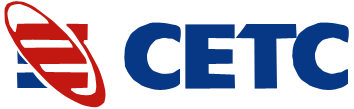 简历编号：简历编号：简历编号：简历编号：简历编号：简历编号：简历编号：简历编号：应聘职位：应聘职位：应聘职位：应聘职位：应聘职位：应聘职位：应聘职位：应聘职位：应聘职位：应聘职位：应聘职位：应聘职位：个人概况个人概况个人概况个人概况个人概况个人概况个人概况个人概况个人概况个人概况个人概况个人概况个人概况个人概况个人概况个人概况个人概况个人概况个人概况个人概况姓名性别性别性别年龄年龄年龄年龄照片籍贯政治面貌政治面貌政治面貌学历学历学历学历照片毕业院校所学专业所学专业所学专业外语水平外语水平外语水平外语水平照片身份证号健康状况健康状况健康状况健康状况照片联系方式联系方式联系方式联系方式联系方式联系方式联系方式联系方式联系方式联系方式联系方式联系方式联系方式联系方式联系方式联系方式联系方式联系方式联系方式联系方式移动电话电子邮箱电子邮箱电子邮箱电子邮箱学习情况学习情况学习情况学习情况学习情况学习情况学习情况学习情况学习情况学习情况学习情况学习情况学习情况学习情况学习情况学习情况学习情况学习情况学习情况学习情况导师专业排名专业排名专业排名专业排名加权平均成绩加权平均成绩加权平均成绩加权平均成绩加权平均成绩论文题目专业课程（选填5门）专业课程（选填5门）教育背景（从本科教育开始填写）教育背景（从本科教育开始填写）教育背景（从本科教育开始填写）教育背景（从本科教育开始填写）教育背景（从本科教育开始填写）教育背景（从本科教育开始填写）教育背景（从本科教育开始填写）教育背景（从本科教育开始填写）教育背景（从本科教育开始填写）教育背景（从本科教育开始填写）教育背景（从本科教育开始填写）教育背景（从本科教育开始填写）教育背景（从本科教育开始填写）教育背景（从本科教育开始填写）教育背景（从本科教育开始填写）教育背景（从本科教育开始填写）教育背景（从本科教育开始填写）教育背景（从本科教育开始填写）教育背景（从本科教育开始填写）教育背景（从本科教育开始填写）起止时间起止时间学校学校学校学历学历所学专业所学专业所学专业所学专业是否学生干部是否学生干部是否学生干部是否学生干部是否学生干部获奖情况获奖情况获奖情况获奖情况社会工作及科研项目情况社会工作及科研项目情况社会工作及科研项目情况社会工作及科研项目情况社会工作及科研项目情况社会工作及科研项目情况社会工作及科研项目情况社会工作及科研项目情况社会工作及科研项目情况社会工作及科研项目情况社会工作及科研项目情况社会工作及科研项目情况社会工作及科研项目情况社会工作及科研项目情况社会工作及科研项目情况社会工作及科研项目情况社会工作及科研项目情况社会工作及科研项目情况社会工作及科研项目情况社会工作及科研项目情况起止时间起止时间项目名称项目名称项目名称项目名称项目简介项目简介项目简介项目简介项目简介项目简介项目简介项目简介项目简介项目简介项目简介项目简介项目简介项目简介论文发表及专利申请（请在期刊来源栏注明期刊检索是否核心期刊、EI、SCI、CA CSSCI等）论文发表及专利申请（请在期刊来源栏注明期刊检索是否核心期刊、EI、SCI、CA CSSCI等）论文发表及专利申请（请在期刊来源栏注明期刊检索是否核心期刊、EI、SCI、CA CSSCI等）论文发表及专利申请（请在期刊来源栏注明期刊检索是否核心期刊、EI、SCI、CA CSSCI等）论文发表及专利申请（请在期刊来源栏注明期刊检索是否核心期刊、EI、SCI、CA CSSCI等）论文发表及专利申请（请在期刊来源栏注明期刊检索是否核心期刊、EI、SCI、CA CSSCI等）论文发表及专利申请（请在期刊来源栏注明期刊检索是否核心期刊、EI、SCI、CA CSSCI等）论文发表及专利申请（请在期刊来源栏注明期刊检索是否核心期刊、EI、SCI、CA CSSCI等）论文发表及专利申请（请在期刊来源栏注明期刊检索是否核心期刊、EI、SCI、CA CSSCI等）论文发表及专利申请（请在期刊来源栏注明期刊检索是否核心期刊、EI、SCI、CA CSSCI等）论文发表及专利申请（请在期刊来源栏注明期刊检索是否核心期刊、EI、SCI、CA CSSCI等）论文发表及专利申请（请在期刊来源栏注明期刊检索是否核心期刊、EI、SCI、CA CSSCI等）论文发表及专利申请（请在期刊来源栏注明期刊检索是否核心期刊、EI、SCI、CA CSSCI等）论文发表及专利申请（请在期刊来源栏注明期刊检索是否核心期刊、EI、SCI、CA CSSCI等）论文发表及专利申请（请在期刊来源栏注明期刊检索是否核心期刊、EI、SCI、CA CSSCI等）论文发表及专利申请（请在期刊来源栏注明期刊检索是否核心期刊、EI、SCI、CA CSSCI等）论文发表及专利申请（请在期刊来源栏注明期刊检索是否核心期刊、EI、SCI、CA CSSCI等）论文发表及专利申请（请在期刊来源栏注明期刊检索是否核心期刊、EI、SCI、CA CSSCI等）论文发表及专利申请（请在期刊来源栏注明期刊检索是否核心期刊、EI、SCI、CA CSSCI等）论文发表及专利申请（请在期刊来源栏注明期刊检索是否核心期刊、EI、SCI、CA CSSCI等）论文题目论文题目论文题目论文题目论文题目论文题目论文题目论文题目论文题目期刊来源期刊来源期刊来源期刊来源期刊来源期刊来源是否第一作者是否第一作者是否第一作者是否第一作者是否第一作者专利情况专利情况专利情况专利情况专利情况专利情况专利情况专利情况专利情况专利号专利号专利号专利号专利号专利号是否第一发明人是否第一发明人是否第一发明人是否第一发明人是否第一发明人